                         Развитие речи в старшей группе.                                       Тема «Цветы». Оборудование: разноцветные прищепки и цветной кружок, картинка с ландышами по количеству детей, искусственные цветы по количеству детей. - Ребята, посмотрите на меня. Я постараюсь по вашим лицам определить, какое у вас сегодня настроение. Вижу, что у большинства оно хорошее, веселое. У меня сегодня тоже веселое настроение. Давайте же передадим наше веселое настроение друг другу. Посмотрите на того, кто стоит рядом с вами, улыбнитесь ему и мысленно пожелайте что-нибудь хорошее.
Сообщение темы занятия. Актуализация знаний по теме.Игра «Доскажи словечко». Читаем загадки, дети хором добавляют последнее слово .Цветики — корзинкой С желтой серединкой, Белая рубашка. Хороша… (ромашка). В лепестки, как в плащ атласный, Спрятался цветок прекрасный. Не раскроется никак В огороде красный… (мак). Замечательный цветок, Словно яркий огонек, Пышный, важный словно пан, Нежный, бархатный… (тюльпан).Эх, звоночки, синий цвет, С язычком, а звону нет… (колокольчик).Белые горошки, на зеленой ножке …(ландыши).Я капризна и нежна, К любому празднику нужна. Могу быть белой, желтой, красной, Но остаюсь всегда прекрасной …(роза). - Так кто же догадался, о чем мы будем говорить сегодня на занятии? (О цветах).  Правильно, сегодня мы будем говорить о цветах. Для чего нужны цветы? (Для красоты, любоваться, чтобы сделать подарок, корм для животных, лекарство).- Давайте вспомним, какие бывают цветы? (садовые, полевые, лесные, комнатные).- Как называется человек, который ухаживает за цветами? (цветовод)               Игра «Назови части цветка».- Каждый цветовод знает части цветка.  - Вы можете назвать части цветка? - Как нужно ухаживать за цветами, чтобы они радовали нас? (Поливать, опрыскивать, рыхлить землю, протирать листочки, удобрять). . Игра «Один — много» (Кактус-кактусы, одуванчик-одуванчики, тюльпан-тюльпаны, ландыш-ландыши).              Игра «Скажи ласково» (Тюльпан-тюльпанчик, роза-розочка, фиалка-фиалочка, стебель-стебелек, гвоздика-гвоздичка, ромашка-ромашечка, цветок-цветочек, василек-василечек).             Физкультминутка.       «На лужайке по утру»На лужайке по утруМы затеяли игруЯ – подснежник, ты вьюнок.Становитесь в наш венок. (Дети встают в круг, берутся за руки)Раз, два, три, четыре, (Делают четыре шага назад, расширяют круг)Раздвигайте круг по шире.А теперь мы ручейки, (Бегут по кругу)Побежим в перегонки.Прямо к озеру спешим, (Раздвигают круг)Станет озеро большим.Становитесь в круг опять, (Смыкают круг)Будем в солнышко играть. (Бегут по кругу)Мы — весёлые лучи, (Тянутся на носочках, руки вверх)Мы – резвы и горячи. (Прыгают на носочках, руки на поясе)Игра «4 лишний» (Василек, ландыш, дерево, ромашка).(Одуванчик, колокольчик, земляника, календула)Игра «Какие цветы? (игра с прищепками). - Цветы, как и люди, очень любят, когда им говорят приятные слова.  Давайте скажем, какие цветы у нас? На каждое слово прицепляем прищепку. (Красивые, нежные, трепетные, свежие, яркие, пестрые, ароматные, молодые, весенние, садовые, полевые, крупные, маленькие). - На какой цветок похоже? (На ромашку).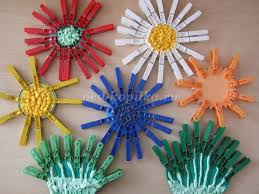 Дыхательное упражнение «Подуй на цветок».           - Какие красивые у вас цветочки. Давайте подуем на их лепесточки. Игра «Соедини по точкам» 

 Итог занятия. Рефлексия.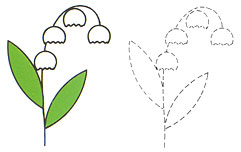 Звучит спокойная музыка.             - Ребята, что мы сегодня делали на занятии? Что нового вы узнали? Что на занятии                     вам больше всего понравилось?